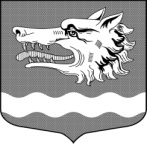 Администрация Раздольевского сельского поселения Приозерского муниципального района Ленинградской областиПОСТАНОВЛЕНИЕ27 сентября 2023 года                                                                                                   № 220В связи с организацией новой контейнерной площадки для сбора твердых коммунальных отходов на территории Раздольевского сельского поселения Приозерского муниципального района Ленинградской области, руководствуясь Федеральным законом от 06 октября 2003 года № 131-ФЗ «Об общих принципах организации местного самоуправления в Российской Федерации», Федеральным законом от 24 июня 1998 года № 89-ФЗ «Об отходах производства и потребления», постановлением Правительства РФ от 31 августа 2018 года № 1039 «Об утверждении правил обустройства мест (площадок) накопления твердых коммунальных отходов и ведения их реестра», Уставом Раздольевского сельского поселения Приозерского муниципального района Ленинградской области, администрация Раздольевского сельского поселения ПОСТАНОВЛЯЕТ:1. Внести изменения и дополнения в постановление от 04.03.2021 года № 55 «Об утверждении реестра мест (площадок) накопления твердых коммунальных отходов муниципального образования Раздольевское сельское поселение муниципального образования Приозерский муниципальный район Ленинградской области»:1.1. Приложение № 1 «Реестр мест (площадок) накопления твердых коммунальных отходов муниципального образования Раздольевское сельское поселение муниципального образования Приозерский муниципальный район Ленинградской области» читать в новой редакции (Приложение № 1)1.2. Приложение № 2 «Схема размещения мест (площадок) накопления твердых коммунальных отходов муниципального образования Раздольевское сельское поселение муниципального образования Приозерский муниципальный район Ленинградской области» дополнить схемой размещения места (площадки) накопления твердых коммунальных отходов по адресу: - Ленинградская область, Приозерский район, Раздольевское сельское поселение, вблизи д. Раздолье, кадастровый номер земельного участка 47:03:1110001:511, согласно приложению № 2 к настоящему постановлению.2. Опубликовать настоящее постановление в средствах массовой информации, разместить в сети Интернет на официальном сайте администрации Раздольевского сельского поселения Приозерского муниципального района Ленинградской области.4. Настоящее постановление вступает в силу на следующий день после его официального опубликования в средствах массовой информации.5. Контроль за выполнением постановления оставляю за собой.Глава администрации                                                                                       В.В. ЗайцеваА.Ш. Шехмаметьева, 66-718Разослано: дело-2, прокуратура -1.Приложение №1к постановлению администрацииМО Раздольевское сельское поселениеот 27.09.2023 г. № 220 Реестр мест (площадок) накопления твердых коммунальных отходов Раздольевского сельского поселения Приозерского муниципального района Ленинградской областиПриложение № 2к постановлению администрацииМО Раздольевское сельское поселениеот 27.09.2023 г. № 220СХЕМАразмещения места (площадки) накопления твердых коммунальных отходов по адресу: Ленинградская область, Приозерский район, Раздольевское сельское поселение, вблизи д. Раздолье, КН земельного участка 47:03:1110001:511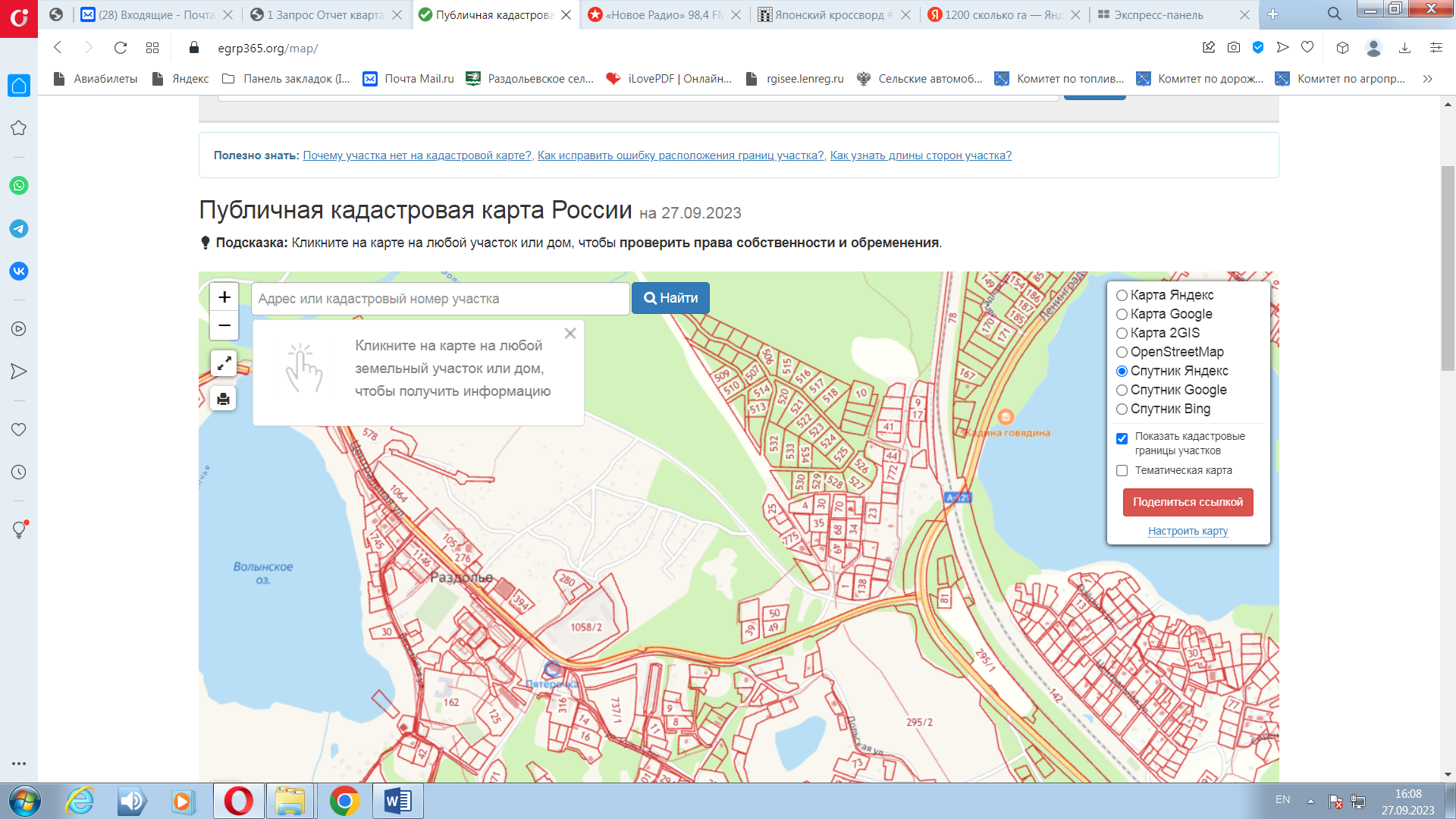 - место размещения контейнерной площадки для сбора ТКОАдрес: Ленинградская область, Приозерский район, Раздольевское сельское поселение, вблизи д. Раздолье, КН земельного участка 47:03:1110001:511О внесении изменений и дополнений в постановление от 04.03.2021 года № 55 «Об утверждении реестра мест (площадок) накопления твердых коммунальных отходов муниципального образования Раздольевское сельское поселение муниципального образования Приозерский муниципальный район Ленинградской области»п/пДанные о нахождении мест накопления ТКОДанные о нахождении мест накопления ТКОДанные о технических характеристиках мест накопления ТКОДанные о технических характеристиках мест накопления ТКОДанные о технических характеристиках мест накопления ТКОДанные о технических характеристиках мест накопления ТКОДанные о технических характеристиках мест накопления ТКОДанные о технических характеристиках мест накопления ТКОДанные о технических характеристиках мест накопления ТКОДанные о технических характеристиках мест накопления ТКОДанные о собственниках мест накопления ТКО Данные о собственниках мест накопления ТКО Данные о собственниках мест накопления ТКО Данные об источниках образования ТКОп/пДанные о нахождении мест накопления ТКОДанные о нахождении мест накопления ТКОХарактеристики мест (площадок) накопленияТКОХарактеристики мест (площадок) накопленияТКОХарактеристики мест (площадок) накопленияТКОХарактеристики мест (площадок) накопленияТКОИнформация о планируемых к размещению контейнерах и бункерах на 2024 -2026 ггИнформация о планируемых к размещению контейнерах и бункерах на 2024 -2026 ггИнформация о планируемых к размещению контейнерах и бункерах на 2024 -2026 ггИнформация о планируемых к размещению контейнерах и бункерах на 2024 -2026 ггДанные о собственниках мест накопления ТКО Данные о собственниках мест накопления ТКО Данные о собственниках мест накопления ТКО Данные об источниках образования ТКОп/пАдрес Географические координатыТип покрытияПлощадь, м2Количество контейнеровОбъем контейнера м3ХарактеристикаКоличество контейнеров (бункеров)Объем контейнера (бункера) м3Источник финансированиянаименованиеОГРН/ИННадресДанные об источниках образования ТКО1Лен. обл., Приозерский р-н, д. Борисово, ул. Шоссейная60.604562, 30.014826Бетонное30,75----Администрация МО Раздольевское сельское поселения1054700441377/4712039333Лен. обл., Приозерский р-н, д. Раздолье, ул. Центральная, дом 1, кв.3совместное2Лен. обл., Приозерский р-н, д. Бережок60.544141, 29.918405Бетонное15----Администрация МО Раздольевского сельского поселения1054700441377/4712039333Лен. обл., Приозерский р-н, д. Раздолье, ул. Центральная, дом 1, кв.3совместное3Лен. обл., Приозерский р-н, д. Раздолье, ул. Центральная около дома №660.575033, 30.151442Бетонное40,75----Администрация МО Раздольевского сельского поселения1054700441377/4712039333Лен. обл., Приозерский р-н, д. Раздолье, ул. Центральная, дом 1, кв.3совместное4Лен. обл., Приозерский р-н, д. Раздолье, ул. Центральная около дома № 2360.577518, 30.151697Асфальтовое50,75----МКДсовместное5Лен. обл., Приозерский р-н, д. Раздолье, ул. Урожайная напротив дома №160.570842, 30.152826Бетонное30,75----Администрация МО Раздольевского сельского поселения1054700441377/4712039333Лен. обл., Приозерский р-н, д. Раздолье, ул. Центральная, дом 1, кв.3совместное6Лен. обл., Приозерский р-н, д. Раздолье, квартал Борщевик около дома №560.576227, 30.169217Бетонное30,75----Администрация МО Раздольевского сельского поселения1054700441377/4712039333Лен. обл., Приозерский р-н, д. Раздолье, ул. Центральная, дом 1, кв.3совместное7Лен. обл., Приозерский р-н, д. Раздолье ул. Центральная, около дома № 2960.575642, 30.155806Бетонное30,75----Администрация МО Раздольевского сельского поселения1054700441377/4712039333Лен. обл., Приозерский р-н, д. Раздолье, ул. Центральная, дом 1, кв.3совместное8Лен. обл., Приозерский р-н, д. Раздолье, Массив №2, ул. Озерная, у дома №160.571471,30.165326Бетонное24,530,75----Администрация МО Раздольевского сельского поселения1054700441377/4712039333Лен. обл., Приозерский р-н, д. Раздолье, ул. Центральная, дом 1, кв.3совместное9Лен. обл., Приозерский р-н, д. Борисово, ул. Шоссейная, 260.596987,29.996591Бетонное24,530,75----Администрация МО Раздольевского сельского поселения1054700441377/4712039333Лен. обл., Приозерский р-н, д. Раздолье, ул. Центральная, дом 1, кв.3совместное10Лен. обл., Приозерский р-н, д. Раздолье, Массив №1, ул. Заозерная, у дома №160.569104,30.143514Бетонное24,530,75----Администрация МО Раздольевского сельского поселения1054700441377/4712039333Лен. обл., Приозерский р-н, д. Раздолье, ул. Центральная, дом 1, кв.3совместное11Лен. обл., Приозерский р-н, СНТ «Центральное Раздолье»60.560430.079Бетонное16,3320,75----СНТ «Центральное Раздолье»1197847187317/7802695504Лен. обл., Приозерский р-н, СНТ «Центральное Раздолье»совместное12Лен.обл., Приозерский р-н, д. Кучерово (планируется к строительству)60.543730 29.8974Бетонное420,75----Администрация МО Раздольевского сельского поселения1054700441377/4712039333Лен. обл., Приозерский р-н, д. Раздолье, ул. Центральная, дом 1, кв.3совместное13Лен. обл, Приозерский р-н, д. Раздолье, ул. Культуры, уч.1-б60.574364, 30.157283бетонное-11,1----ИП Алексеев Д.С.321784700358984/780427253684Г. Санкт-Петербург, пер. финский, д.7, литера А, кв.3индивидуальное14Лен. обл., Приозерский район, д. Раздолье, ул. Культуры, вблизи  д.160.574044, 30.158490бетонное-26Металлический «лодочка»--Областной, местныйАдминистрация МО Раздольевского сельского поселения1054700441377/4712039333Лен. обл., Приозерский р-н, д. Раздолье, ул. Центральная, дом 1, кв.3совместное15Лен. обл., Приозерский район, д. Раздолье, ул. Береговая. Д.19А (планируется к строительству)60.573023, 30.151681бетонное---Металлический «лодочка»16ОбластнойМестныйАдминистрация МО Раздольевского сельского поселения1054700441377/4712039333Лен. обл., Приозерский р-н, д. Раздолье, ул. Центральная, дом 1, кв.3совместное16Лен. обл, Приозерский район, Раздольевское сельское поселение, вблизи д. Раздолье, КН земельного участка 47:03:1110001:51160.5803, 30.1654асфальтовое2521 - - - -ООО «Солнечный орнамент»1184704003439/4712028204Лен.обл., Приозерский район, п. Сосново, ул. Механизаторов, д.13, к.1, ком.106индивидуальное